FitzgeraldTopic 2 - Civil War - Order of SecessionSlave-holding States - To secede or not to secede? - Three Stages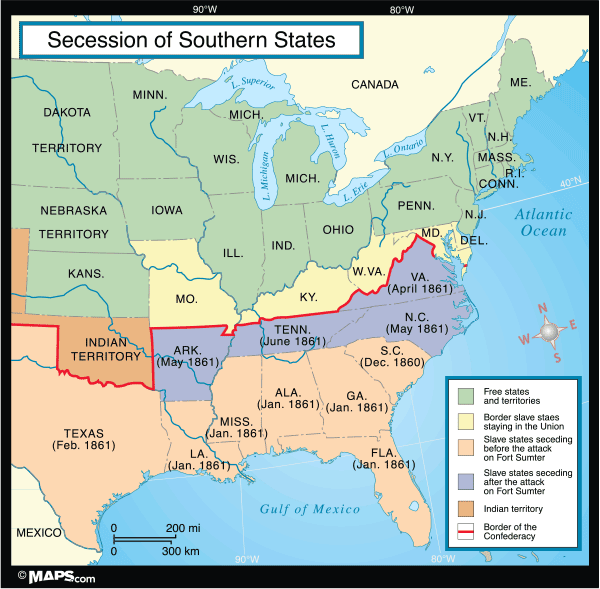 List the states that seceded after the election of Lincoln.List the states that seceded after shots were fired at Fort Sumter.List the Border States: slave-holding states that stayed in the Union.1.5.2.6.3.7.4.1.3.2.4.1.3.2.4.